			Приложение № 3Приложение № 3к письму ФНС Россииот «11»июня 2021г.№ №ЕА-4-15/8244@ПОРЯДОК ЗАПОЛНЕНИЯ РЕЕСТРА ДОКУМЕНТОВ, ПОДТВЕРЖДАЮЩИХПРАВО НАЛОГОПЛАТЕЛЬЩИКА НА НАЛОГОВЫЕ ЛЬГОТЫПО НАЛОГУ НА ДОБАВЛЕННУЮ СТОИМОСТЬВ реестре документов, подтверждающих право налогоплательщика 
на налоговые льготы по налогу на добавленную стоимость  указываются следующие сведения:а) по строке «Налоговый период (код)» – код, определяющий налоговый период, указанный в налоговой декларации НДС, к которой представляется Реестр по НДС;б) по строке «Отчетный год» – год, указанный в налоговой декларации по НДС, к которой представляется Реестр по НДС;в) по строке «Номер корректировки» – номер корректировки налоговой декларации по НДС, к которой представляется Реестр по НДС. При заполнении Реестра по НДС к первичной налоговой декларации по НДС проставляется «0», при заполнении Реестра по НДС к уточненной налоговой декларации по НДС указывается номер корректировки налоговой декларации, например, «1», «2»;г) по строке «Налогоплательщик»:«ИНН» – идентификационный номер налогоплательщика;«КПП1» – код причины постановки на учет;«Наименование / фамилия, имя, отчество налогоплательщика»  наименование организации, либо наименование представительства (филиала) иностранной организации, иного обособленного подразделения иностранной организации, осуществляющего деятельность на территории Российской Федерации, фамилия, имя, отчество (при наличии) индивидуального предпринимателя;д) при представлении в налоговый орган по месту учета организацией-правопреемником Реестра по НДС по операциям, осуществленным реорганизованной организацией, указываются ИНН и КПП организации-правопреемника. В поле «Наименование / фамилия, имя, отчество налогоплательщика» указывается наименование реорганизованной организации.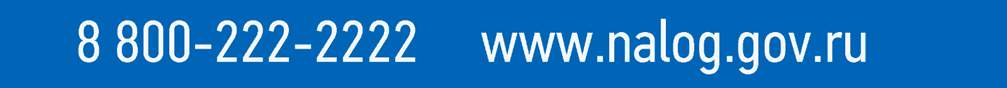 е) по строке «Форма реорганизации (ликвидация) (код)»  код формы реорганизации и код ликвидации в соответствии с приложением к настоящему Порядку.ж) по строке «ИНН/КПП реорганизованной организации»  соответственно ИНН и КПП, которые присвоены организации до реорганизации налоговым органом по месту ее нахождения (по налогоплательщикам, отнесенным к категории крупнейших, – налоговым органом по месту учета в качестве крупнейшего налогоплательщика);з) по строке «Имя файла требования о представлении пояснений» – имя файла (без расширения) требования о представлении пояснений, к которому представляется Реестр по НДС;в графе 1 – код операции, указанный в налоговой декларации 
по НДС согласно приложению № 1 к Порядку заполнения налоговой декларации по налогу на добавленную стоимость, утвержденному приказом ФНС России от 29.10.2014г. № ММВ-7-3/558@ «Об утверждении формы налоговой декларации по налогу на добавленную стоимость, порядка ее заполнения, а также формата представления налоговой декларации по налогу на добавленную стоимость 
в электронной форме» (зарегистрирован Министерством юстиции Российской Федерации 15.12.2014г., регистрационный номер 35171), с изменениями, внесенными приказами ФНС России от 20.12.2016г. № ММВ-7-3/696@, от 28.12.2018г. № СА-7-3/853@, от 20.11.2019г. 
№ ММВ-7-3/579@, от 19.08.2020г. № ЕД-7-3/591@, от 26.03.2021г. № ЕД-7-3/228@в графе 2 – вид операции, по которой применена налоговая льгота. Например, в случае отражения в графе 1 Реестра по НДС кода операции 1010245 «реализация услуг в сфере образования», в графе 2 могут быть указаны следующие виды операций, по которым применены налоговые льготы – основное образование, дополнительное образование, повышение квалификации и т.д.;
        В случае указания в графе 1 Реестра по НДС кода операции 1010211 «реализация медицинских услуг» – услуги по обязательному медицинскому страхованию, услуги по диагностике, профилактике и лечению, услуги по сбору у населения крови в амбулаторных и стационарных условиях, услуги скорой медицинской помощи, оказываемые населению, услуги по дежурству медицинского персонала у постели больного, услуги патолого-анатомические, услуги, оказываемые беременным женщинам, новорожденным, инвалидам и наркологическим больным и т.д.;в графе 3 – общая стоимость реализованных (переданных) товаров (работ, услуг), в отношении которых применена налоговая льгота, по видам освобождаемых от налогообложения операций, отраженных в налоговой декларации по НДС (в рублях);в графе 4 – наименование организации или фамилия, имя, отчество (при наличии) индивидуального предпринимателя  контрагента (покупателя), с которым заключен договор на реализацию товара (выполнение работ, оказание услуг);в графе 5 – идентификационный номер налогоплательщика контрагента (покупателя), указанного в графе 4. При реализации товара (выполнении работ, оказании услуг) физическим лицам графа может 
не заполняться;в графе 6 – код причины постановки на учет контрагента (покупателя), указанного в графе 4. При реализации товара (выполнении работ, оказании услуг) физическим лицам графа не заполняется;в графе 7 – вид документа (договор, платежное поручение, спецификация или иной документ), подтверждающего право налогоплательщика на налоговые льготы по НДС;в графе 8 – номер документа, указанного в графе 7;в графе 9 – дата документа, указанного в графе 7;в графе 10 – общая стоимость реализованных (переданных) товаров (работ, услуг) по контрагенту или в случае наличия типового договора по нескольким контрагентам, исходя из сведений, отраженных в графе 3 (в рублях);по строке «Всего по коду» – общая стоимость реализованных (переданных) товаров (работ, услуг) по каждому коду операций.Приложениек Порядку заполнения реестра документов, подтверждающих право налогоплательщика на налоговые льготы по налогу на добавленную стоимость,КОДЫ ФОРМ РЕОРГАНИЗАЦИИ И КОД ЛИКВИДАЦИИ ОРГАНИЗАЦИИКодНаименование1Преобразование2Слияние3Разделение5Присоединение6Разделение с одновременным присоединением0Ликвидация